5TH GRADE PARENT / CHILD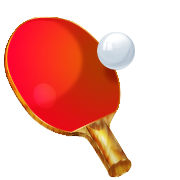 TABLE TENNIS TOURNAMENTDate:		Thursday, January 8, 2015	(Snow Date:  Thursday, January 15, 2015)Time:		6:00 – 7:30 P.M.			(Snow Date: 5:30 – 7:00)Where:	McAlister Intermediate GymnasiumYour child has been working hard in their physical education classes and now is their chance to show off their skills. Come join us for the second annual 5th Grade Parent/Child Table Tennis Tournament. There will be an approximately 45 minute warm-up period followed by a single elimination tournament. All teams must consist of one parent and one child. Playoffs will be selected randomly and games will last for approximately 4 minutes, with the team scoring the most points moving on to the next round. All participants will receive a participation certificate and the top three teams will receive a special medal. Please note that space is limited and only the first 40 student / parent teams will be accepted.To register for this event, please fill out the form below and return it to Mrs. Raymond by December 19, 2014.5th Grade Parent / Child Table Tennis Tournament Registration** Remember – both child and parent will be playing during this fun activity! **Student’s Name: ____________________________________________Parent’s Name: _____________________________________________Team Name (Optional) _______________________________________Classroom Teacher’s Name: ___________________________________E-Mail: ____________________________________________________Parent Phone is case of cancellation: ____________________________